Fire Risk Assessment 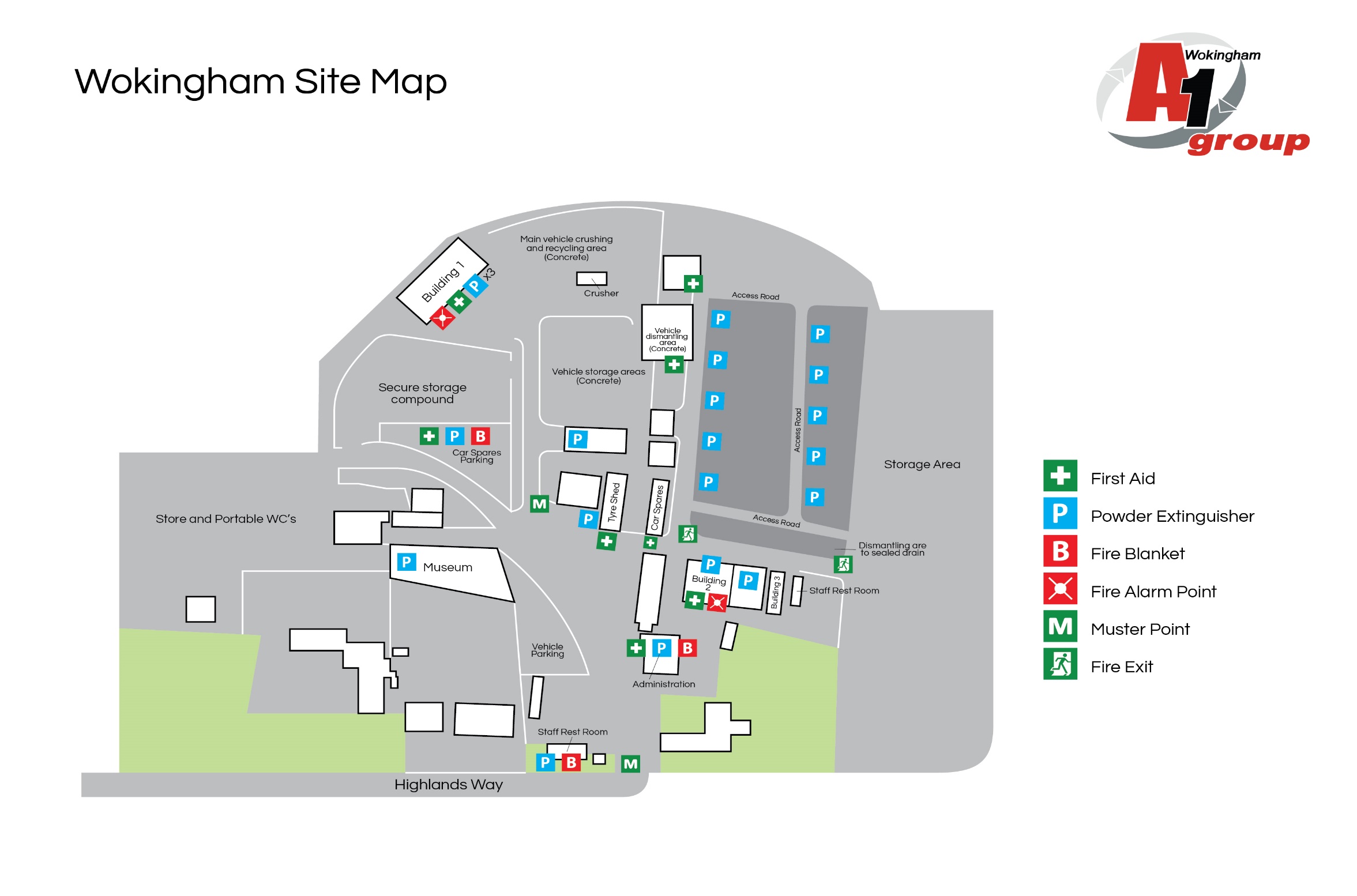 1.Premises ParticularsPREMISES NAME:USE OF PREMISES:A1 Group Wokingham SiteScrap Metal/Metal Recycling/Wet WasteADDRESS:OWNER/EMPLOYER/PERSON IN CONTROL OF WORKPLACE:Highland AvenueClive OwenSilver BirchesTELEPHONE NUMBER:Wokingham RG41 4SP 0118 989 4652DATE OF RISK ASSESSMENT:DATE OF REVIEW:10th November 201510th May 2016NAME AND RELEVANT DETAILS OF THE PERSON WHO CARRIED OUT THE FIRE RISK ASSESSMENT:Sean Whittle, FCIPD H&S ConsultantHR & Business Solutions Limited6 Tamar Drive, Keynsham, Bristol, BS31 1PP2.General Statement of PolicySTATEMENT:It is the policy of the A1 Group to protect all persons including employees, customers, contractors and members of the public from potential injury and damage to their health which might arise from work activities.The company will provide and maintain a safe and healthy working environment, equipment, and systems of work for all employees, and to provide such information, training and supervision as they need for this purpose. The company will give a high level of commitment to health and safety and will comply with all statutory requirements.3.Management SystemsCOMMENTARY:The Fire Safety Management plan is contained within the Health & Safety file and is kept in the General Office on the Wokingham Highland Avenue site and copies are also held by the General Manager and the Health & Safety Representative and contained in the H&S folder on the “Back Office”. The H&S consultant also retains a copy. It confirms that a fire risk assessment will be completed and reviewed periodically every 6 months to ensure adequate fire safety. The fire risk assessment will follow the 5- step narrative method as advocated by the Employers Guide. The significant findings will be recorded and any deficiencies identified by the fire risk assessment process will be prioritised and rectified accordingly.Although having overall responsibility for fire safety matters the A1 Group has made the Health & Safety Representatives responsible for fire safety matters at the Wokingham Highland Avenue site and is supported by the H&S Consultant for the Group which includes the fire risk assessment and all matters appertaining to it.This person will be responsible for:-• Deciding the fire safety protective and preventative measures• Informing other responsible persons what they are• Ensuring they are implemented and communicated to other employees• Ensuring co-ordination between other responsible personsFire Safety will be an agenda item for the monthly H&S meeting.The other responsible persons are shown on the schematic (attached). They will be responsible for the fire safety measures as shown. The Health & Safety Consultant will be responsible for monitoring the effectiveness of the fire risk assessment process and its implementation.4.General Description of PremisesDESCRIPTION:Large open operational site with a medium size open plan brick built general office with flat felt roof. Internally there is a kitchen area and a reception area, two medium offices and two smaller offices there are external toilet facilities. There is a canteen with kitchen facilities and training office housed within two porta cabins near the main entrance to the site. There is another reception/office area housed within the car spares area. There are various working workshops around the site which care used to decontaminate the scrap cars/fit tyres to customer vehicles and fitting area for A1 vehicles. There are also various storage buildings around the site including 2 large containers. All site building have a fire certificate. The premises are considered to be of low risk in the office areas and medium risk in the workshop areas (however in the event of fire there is a low chance of anyone being placed at risk due to the fire safety measures in place and that the building have large front open areas).There is a training office above a staff canteen by the main entrance to the site. The is a static kitchen that supply’s food and beverages to staff and customers. This is housed by the main entrance to the site. There is a car park for customers which, is adjacent to the general office with specific walkway to the main reception and Car Spares reception. There are two main evacuation areas, 1. Outside the tyre fitting area this is in case of emergencies in the lower yard. A total site evacuation muster station is located by the main entrance to the site. There are ample fire extinguishers located at numerous locations (see map) The is a bungalow on site for which provides employee accommodation with three exits routes in case of emergency. OCCUPANCYSIZETIMES THE PREMISES ARE IN USE:BUILDING FOOTPRINT (METERS X METERS):7am – 6pmLoo Hire - 3760.03 m2Loo Storage - 1464.76 m2Metal Recycling and Depollution - 8458.07m2Car Spares - 8484.14m2Skip Storage - 1986.8m2TOTAL NUMBER OF PERSONS EMPLOYED WITHIN THE PREMISES AT ANY ONE TIME:NUMBER OF FLOORS:542 (Porta Cabins Only)TOTAL NUMBER OF PERSONS WHO MAY RESORT TO THE PREMISES AT ANY ONE TIME:NUMBER OF STAIRS:12015 (Access to and from 2nd floor of Porta Cabin)5.Fire Safety Systems within the PremisesFIRE WARNING SYSTEM: (i.e. AUTOMATIC FIRE DETECTION, BREAK-GLASS SYSTEM TO BS 5839, OTHER)Manual Alarm system located on outside of General office and also in workshop complying with British safety standards BS5839. Smoke detectors fitted in general office.EMERGENCY LIGHTING: (i.e. MAINTAINED/NON-MAINTAINED, 1HR/3HR DURATION TO BS 5266)Emergency Lighting System.  There are Green Illuminated LED exit lights above the door in the corridor from the rear offices and also above the Main Reception entrance door. Yard area well-lit with manual lighting on all building and on perimeter fencing in various locations.  Internal illumination emergency lighting at exits.OTHER: (i.e. SPRINKLER SYSTEM TO LPC RULES BS 5306)No sprinkler system present on site. There is a hose system in yard area if required and numerous foam Fire Extinguishers.6.Plan Drawing7.Indentify Fire HazardsSOURCES OF IGNITION:The following ignition sources are those commensurate with office premises. Kitchen area in general office – microwave/kettle/toasterPaper is stored in cupboards in office areaSmoking is not allowed in the building Waste bins – emptied weeklyCanteen area – kitchen with microwave/kettle/toasterThe following ignition sources are those commensurate with yard / workshops OxyacetyleneAir Conditioning  SystemsCompressorsThe sources of fuel commensurate within office premises are as follows:The majority of the work is completed on computers so there are not vast amounts of paper. Paper for printers etc. is stored away in stationary cupboard which is kept locked. Waste paper bins are emptied weekly and the waste is removed from site.The sources of fuel commensurate within the Yard Area are as follows: OxyacetyleneButane Gas for heaters in workshopOil for vehiclesCombustible materials in workshops Fuel – diesel Fuel – Leaded PetrolAnti-Freeze WORK PROCESSES:The work processes are commensurate within the office and workshop premises. There are no processesthat pose a significant fire hazard in the office. In the workshop use of Oxyacetylene, compressor guns, grinders are limited to workbenches which are clear of combustible material.A competent electrician maintains all the electrical equipment. There is a service level agreement with an outside contractor to service all IT equipment. The company policy is to close/shutdown down all electrical equipment at night.STRUCTURAL FEATURES THAT COULD PROMOTE THE SPREAD OF FIRE:The office premises is an old building built around 1950. All services and compartments are adequately fire stopped and there are no voids or false ceilings.8.Fire Safety Signs and NoticesCOMMENTARY:There are adequate fire safety signs and notices on the premise.   All exit routes and fire safety equipment are adequately signposted.9.Fire Warning SystemCOMMENTARY:There are two manual fire warning systems on site comprising of a switch system to activate alarm. They will warn persons on site including visitors to evacuate the building and locate at the fire evacuation point at the front of the building10.Emergeny Lighting SystemCOMMENTARY:Emergency Lighting System.  There are Green Illuminated LED exit lights above the door in the corridor from the rear offices and also above the Main Reception entrance door.11.Fire Fighting EquipmentCOMMENTARY:There is sufficient number of correct type of extinguishers located throughout the general office /canteen/yard area /workshop and storage areas (numerous foam extinguishers These are serviced annually and staff are trained in their use. 12.Management – MantenanceIS THERE A MAINTENANCE PROGRAMME FOR THE FIRE SAFETY PROVISIONS IN THE PREMISES?YESNOCOMMENTARY:COMMENTARY:COMMENTARY:All fire equipment is serviced annually by RES Group based in ReadingARE REGULAR CHECKS OF FIRE RESISTING DOORS, WALLS AND PARTIONS CARRIED OUT?YESNOCOMMENTARY:COMMENTARY:COMMENTARY:Carried out by H&S Representative ARE REGULAR CHECKS OF ESCAPE ROUTES AND EXIT DOORS CARRIED OUT?YESNOCOMMENTARY:COMMENTARY:COMMENTARY:Yes a weekly check is conducted by the H&S RepresentativeARE REGULAR CHECKS OF FIRE SAFETY SIGNS CARRIED OUT?YESNOCOMMENTARY:COMMENTARY:COMMENTARY:Yes a weekly check is conducted by the H&S RepresentativeIS THERE A MAINTENANCE REGIME FOR THE FIRE WARNING SYSTEM?IS THERE A MAINTENANCE REGIME FOR THE FIRE WARNING SYSTEM?YESNOCOMMENTARY:COMMENTARY:COMMENTARY:COMMENTARY:Yes a weekly check is conducted by the H&S RepresentativeWEEKLY:ANNUALLY:IS THERE A MAINTENANCE REGIME FOR THE EMERGENCY LIGHTING SYSTEM?IS THERE A MAINTENANCE REGIME FOR THE EMERGENCY LIGHTING SYSTEM?YESNOCOMMENTARY:COMMENTARY:COMMENTARY:COMMENTARY:The lighting in the yard area is tested weeklyWEEKLY:MONTHLY:ANNULALLY:IS THERE MAINTENANCE OF THE FIREFIGHTING EQUIPMENT (BY COMPETENT PERSON?)   IS THERE MAINTENANCE OF THE FIREFIGHTING EQUIPMENT (BY COMPETENT PERSON?)   YESNOCOMMENTARY:COMMENTARY:COMMENTARY:COMMENTARY:All fire equipment is serviced by RES Group based in ReadingWEEKLY:ANNUALLY:ARE RECORDS KEPT AND THEIR LOCATION IDENTIFIED?YESNOCOMMENTARY:COMMENTARY:COMMENTARY:The records for all aspects relating to maintenance issues are kept in general office by the H&S Representative13.Method for calling the Fire ServiceSPECIFY:Dial 999 from any telephone14.Emergency Action Plan (EAP)COMMENTARY:There is a sufficient Emergency Action Plan attached to this record.15.TrainingCOMMENTARY:Training is provided by the H&S Representative. An annual refresher training is conducted to remind staff of what to do in the event of fire.  Also included – How to call the Fire Service, and How to operate the fire alarm system. All personnel including the Managing Director undertake this Training.16.Fire Safety Deficiencies to be rectifiedDEFICIENCY/RECTIFICATION:PRIORTY:DATE TO BE RECTIFIED:DATE RECTIFIED:No Fire Exit in main office 1January 201614/12/2015Signage needs to be reviewed around the site1January 201614/12/201517.Significant findingsSIGNIFICANT FINDING:CONTROL MEASURE/ACTION:No record of last fire drill conductedAction by H&S RepresentativeNo training records to support refresher fire safety training is conducted annuallyAction by H&S RepresentativeFire Procedure missing from notice boards in general office/canteen/workshopAction by H&S RepresentativeSmoke detector fitted in employee canteen Action by qualified electrician18.Additional HazardsSPECIFY:SPECIFY:SPECIFY:None present at time of assessmentNone present at time of assessmentNone present at time of assessmentNEED TO CONSULT FIRE SERVICE? (Please circle)YESNOA1 GROUP FIRE SAFETY MANAGEMENT PLANFIRE SAFETY PLAN:RESPONSIBLE PERSON:Person with overall responsibility for Fire Safety.Clive OwenPerson with overall responsibility for Fire Safety.POSITION:Person with overall responsibility for Fire Safety.General ManagerFIRE RISK ASSESSMENT:RESPONSIBLE PERSON:Person responsible for carrying out and review.Sean Whittle, FCIPDPerson responsible for carrying out and review.POSITION:Person responsible for carrying out and review.H&S ConsultantMAINTENANCE PROGRAMME:RESPONSIBLE PERSON:Person responsible for:Maintenance of Fire Safety provisionsFire AlarmEmergency LightingFire Fighting EquipmentEscape routesFire Safety signs and noticesAlan McGregorPerson responsible for:Maintenance of Fire Safety provisionsFire AlarmEmergency LightingFire Fighting EquipmentEscape routesFire Safety signs and noticesPOSITION:Person responsible for:Maintenance of Fire Safety provisionsFire AlarmEmergency LightingFire Fighting EquipmentEscape routesFire Safety signs and noticesH&S Representative and Transport ManagerEMERGENY ACTION PLAN:RESPONSIBLE PERSON:Person responsible for production and reviewClive OwenPerson responsible for production and reviewPOSITION:Person responsible for production and reviewGeneral Manager STAFF TRAINING:RESPONSIBLE PERSON:Person responsible:Fire Safety Training of all staffImplementing Fire DrillsVarious Managers/Alan McGregorPerson responsible:Fire Safety Training of all staffImplementing Fire DrillsPOSITION:Person responsible:Fire Safety Training of all staffImplementing Fire DrillsTransport ManagerA1 GROUP EMERGENCY ACTION PLANASSEMBLY POINT:Next to the main entrance to the siteACTION ON DISCOVERY OF FIRE:Sound the alarm using the nearest fire alarm call pointLeave the building work area by the nearest fire exitDo not re-enter the building / work areaReport to the assembly points either by main gate or by the tyre workshopCall the fire brigade by mobile phone (after leaving the building/ working area)Liaise with the fire brigade on their arrivalOnly attempt to tackle small fires if confident to do so using the correct extinguisher Do not put yourself at risk at any timeACTION ON HEARING ALARM:Leave the building / work area by the nearest fire exitDo not re-enter the building / work areaReport to the assembly point by the main gate or outside the tyre bay workshopCall the fire brigade by mobile phone (after leaving the building / work area)Liaise with the fire brigade on their arrivalVISITORS:Ensure all visitors and contractors are taken to the assembly pointAssist any disabled persons with their evacuation as necessary